Предметно-развивающая среда по экологическому воспитанию.             Особенности развития ребёнка – дошкольника делают средством его образования окружающий предметный мир. В связи с этим, я постаралась создать в группе предметную среду, включающую в себя всё, что доступно непосредственному восприятию детей и использованию ими в практической деятельности. Создана мною предметно -  развивающая среда позволяет обеспечить максимальный психологический комфорт для каждого ребёнка, создать возможности для реализации его права на свободный выбор вида деятельности, степени участия в ней, способов её осуществления и взаимодействия с окружающими. В то же время такая предметная среда позволяет нашим воспитателям решать конкретные образовательные задачи, вовлекая детей в процесс познания и условия навыков и умений, развивая их любознательность, творчество, коммуникативные способности. Влияние предметно – развивающей среды на развитие и образование дошкольника в детском саду многогранно. Поэтому при организации такой среды я учла условие обеспечения безопасности детей, сохранения их физического и психического здоровья, игровому оборудованию, учебным пособиям.                Для того чтобы предметно – развивающая среда была удобна для детей, могла быть безопасной и в то же время развивать, при её организации я учла два наиболее важных направления: сохранения здоровья и всестороннее развитие детей. Давая ребёнку определённые знания и представления об окружающем, побуждая его к деятельности и творческому применению знаний и умений, предметная среда становиться ведущим средством передачи социального опыта, всестороннего развития ребёнка.              Для формирования осознанного отношения к природе созданы определённые условия:1. Проявления интереса воспитателя к деятельности детей, их творчеству в любой продуктивной деятельности с целью создания благоприятной атмосферы наблюдения за птицами, установления взаимосвязи между явлениями и объектами природы и т.д.;2. Выделение времени в режиме дня для ознакомления детей с птицами родного края на специальных занятиях и в самостоятельной деятельности;3. Воспитание положительного эмоционального отношения к птицам;4. Проведение в строгой системе занятий по ознакомлению с природными явлениями и птицами родного края.5. Использование разнообразных методов и приёмов обучения, направленных на активизацию детей в процессе восприятия природных объектов и явлений;6. Обучение делать умозаключения, выводы на основе наблюдений;7. Применение художественной литературы, загадок, пословиц при ознакомлении с птицами родного края;8. Взаимосвязь обучения детей на занятиях и творческое использование детьми методов и приёмов в свободной деятельности;9. Общественная направленность деятельности детей: изготовление пособий, игр, кормушек и др.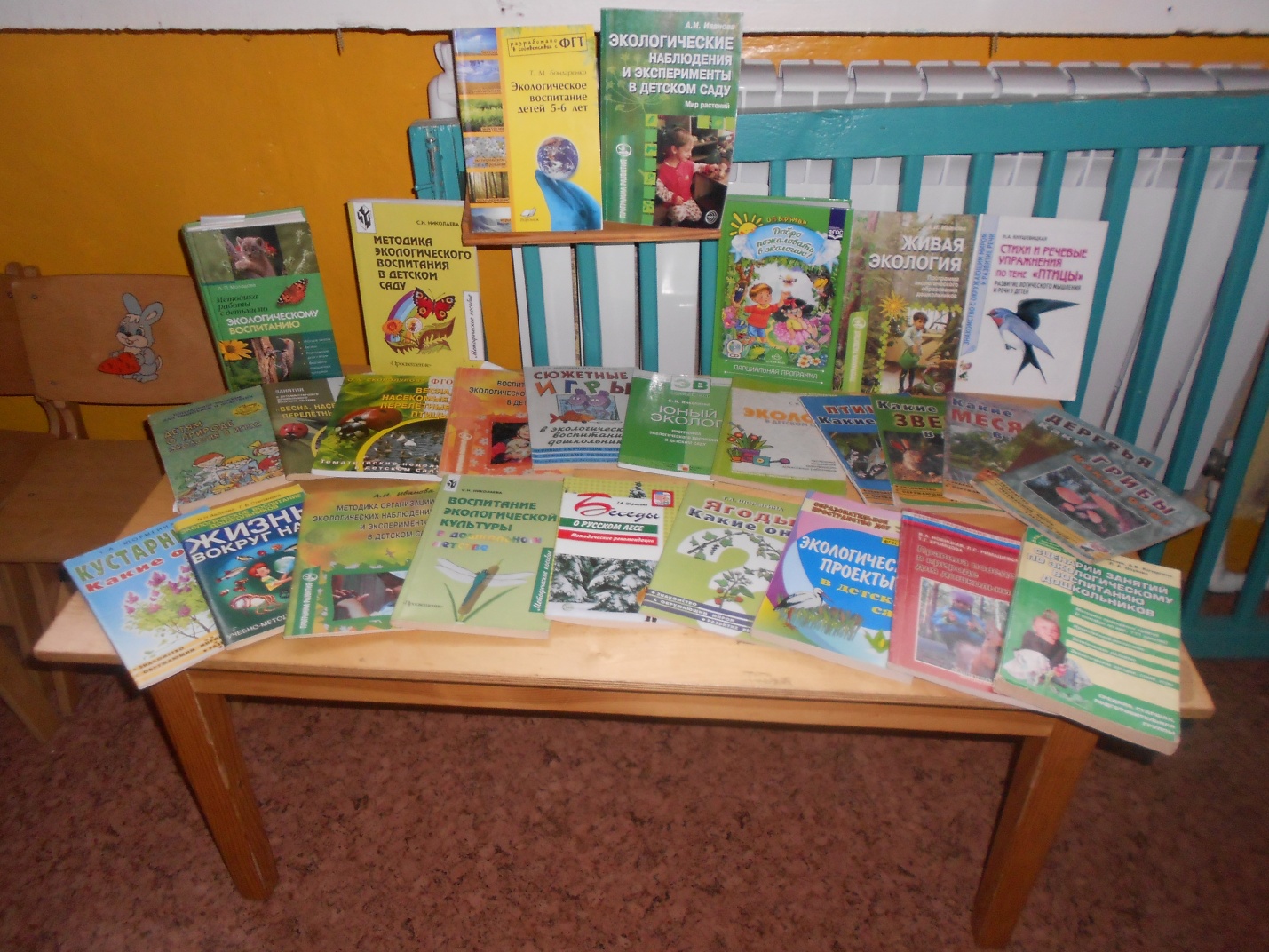 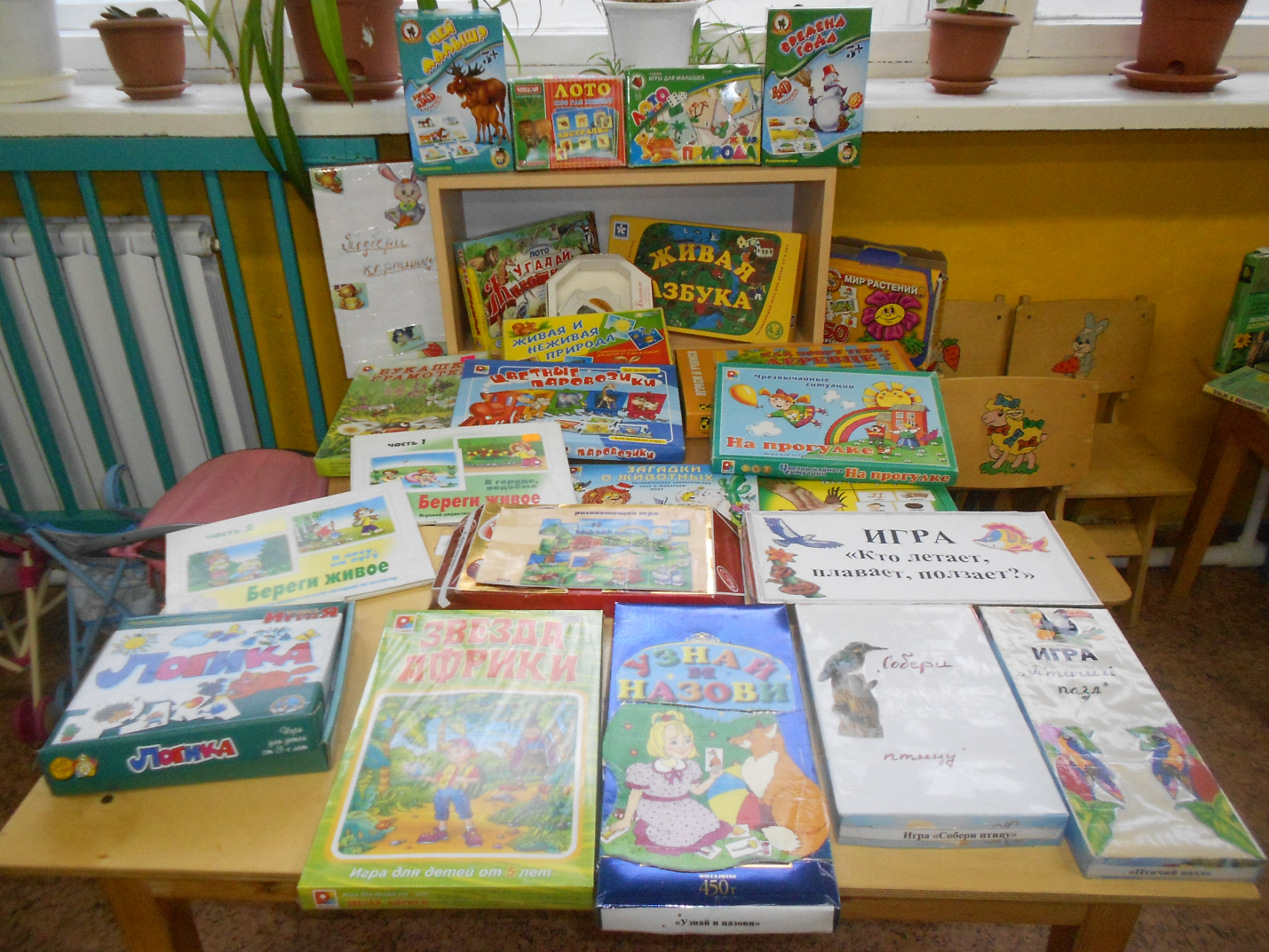 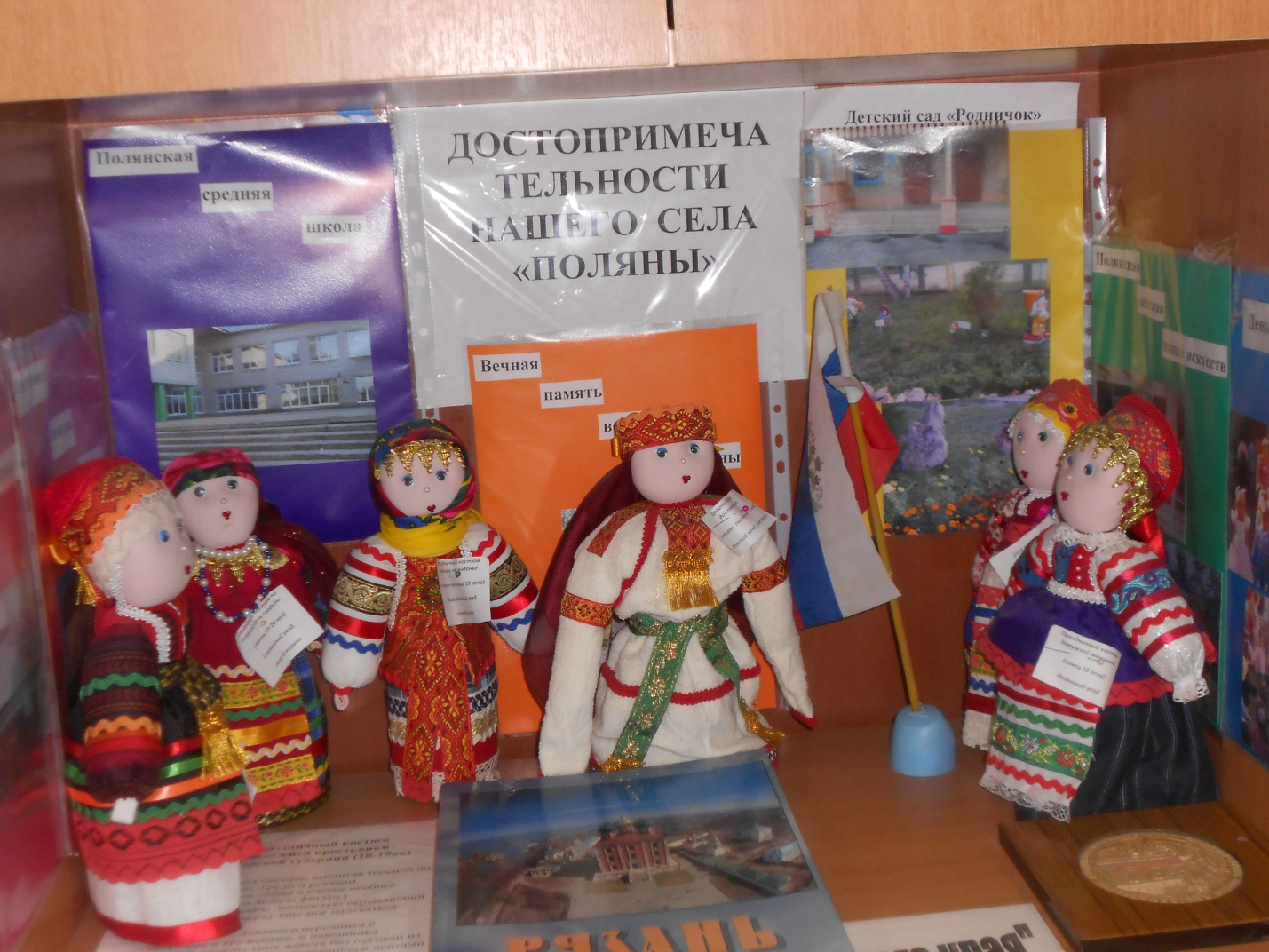 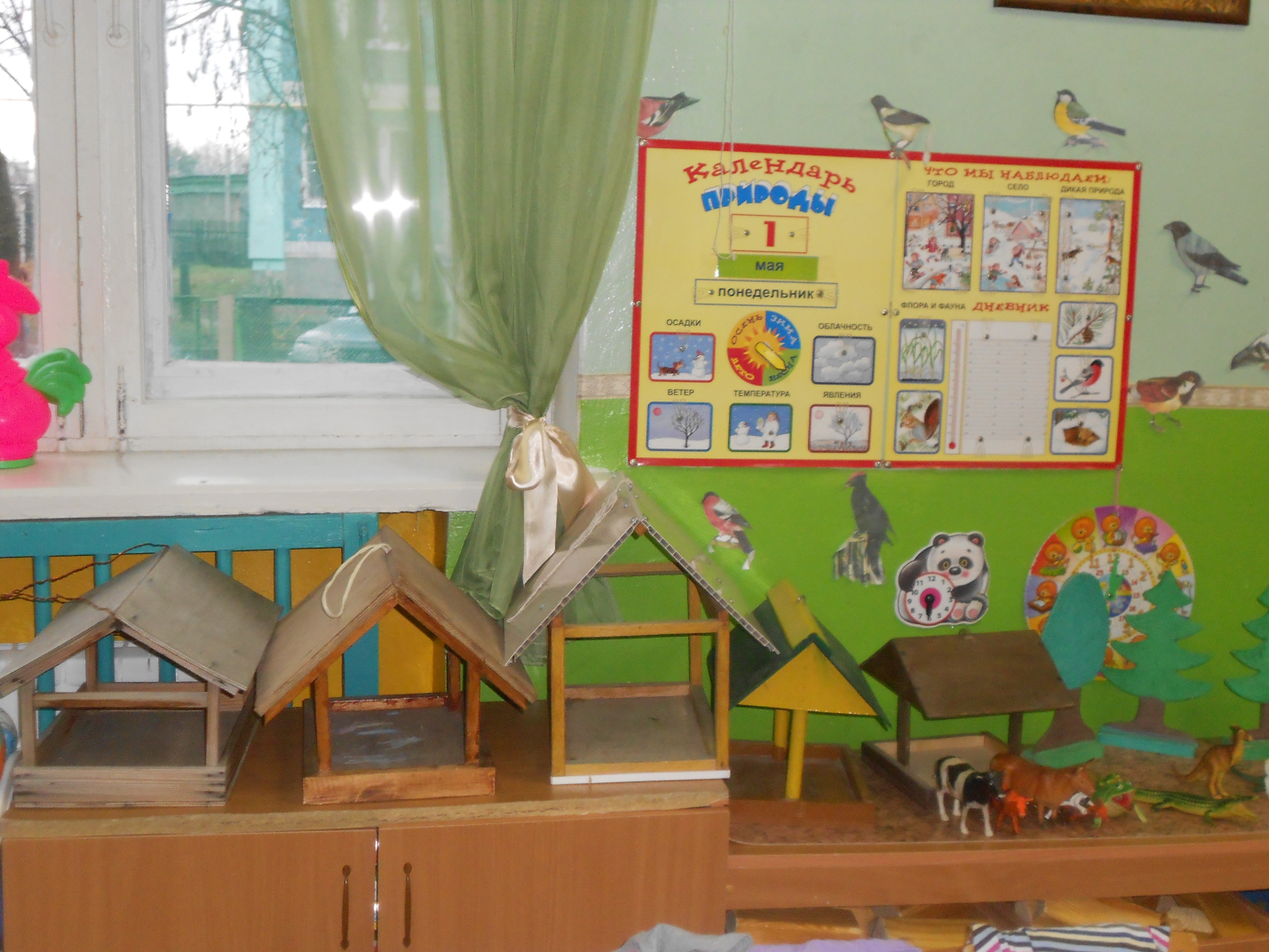 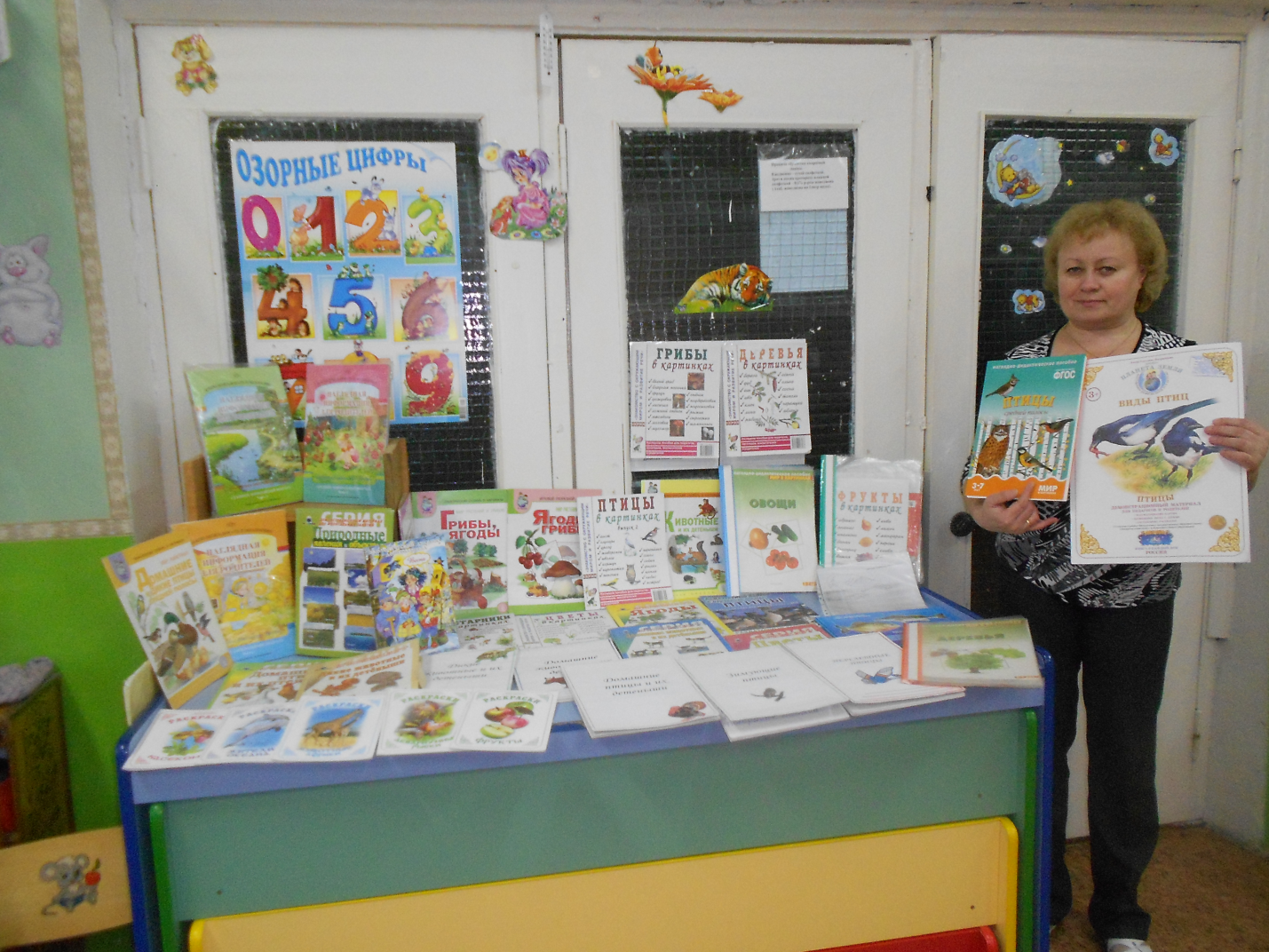 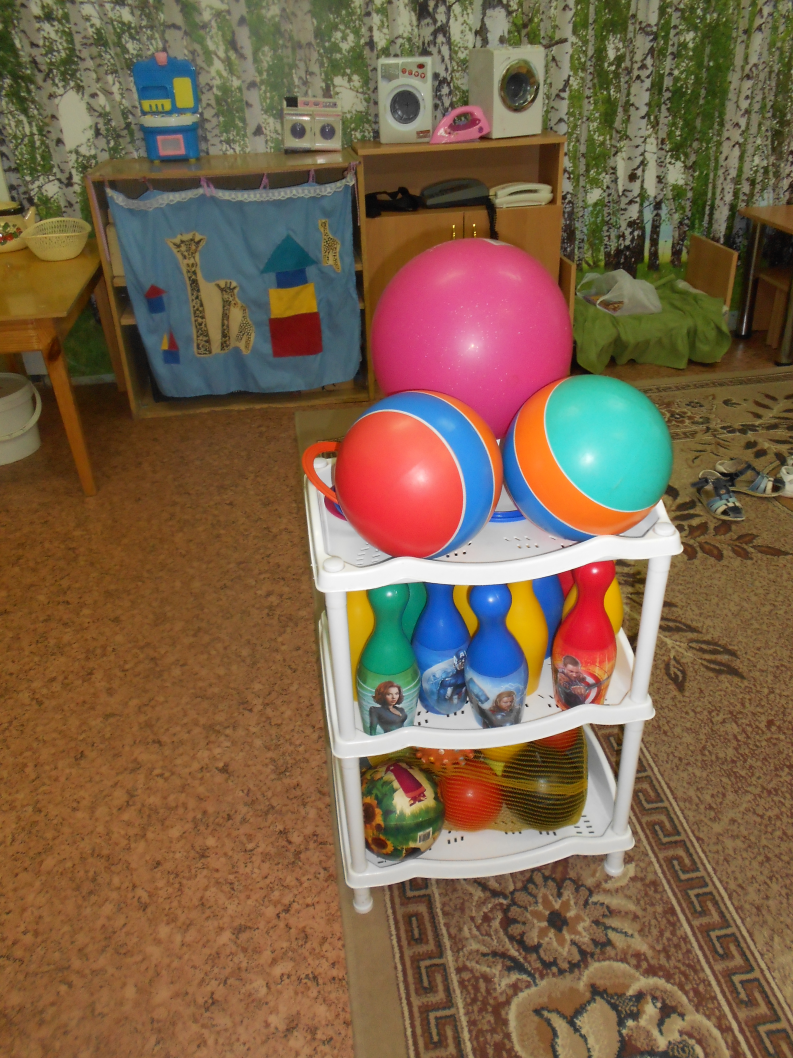 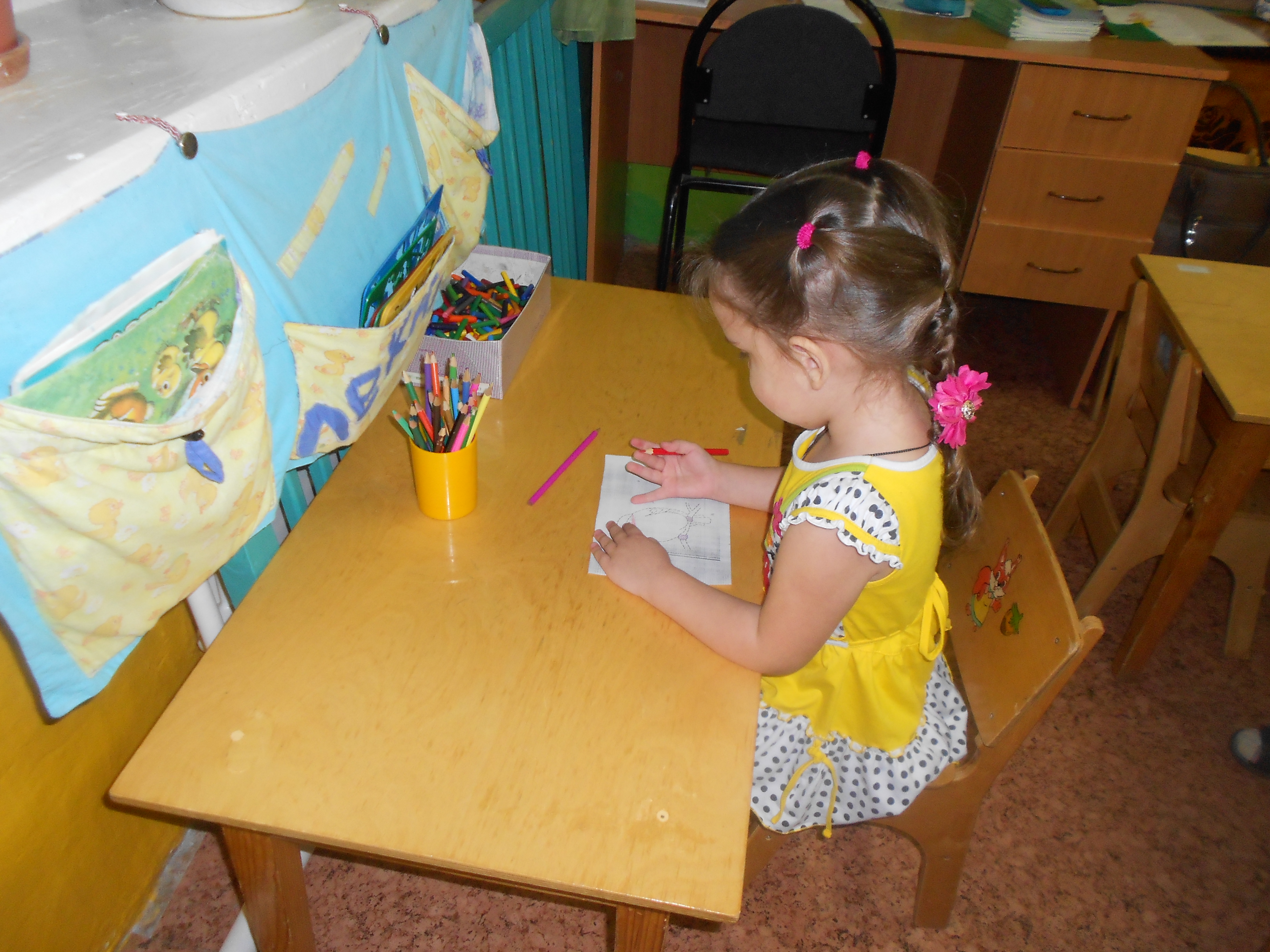 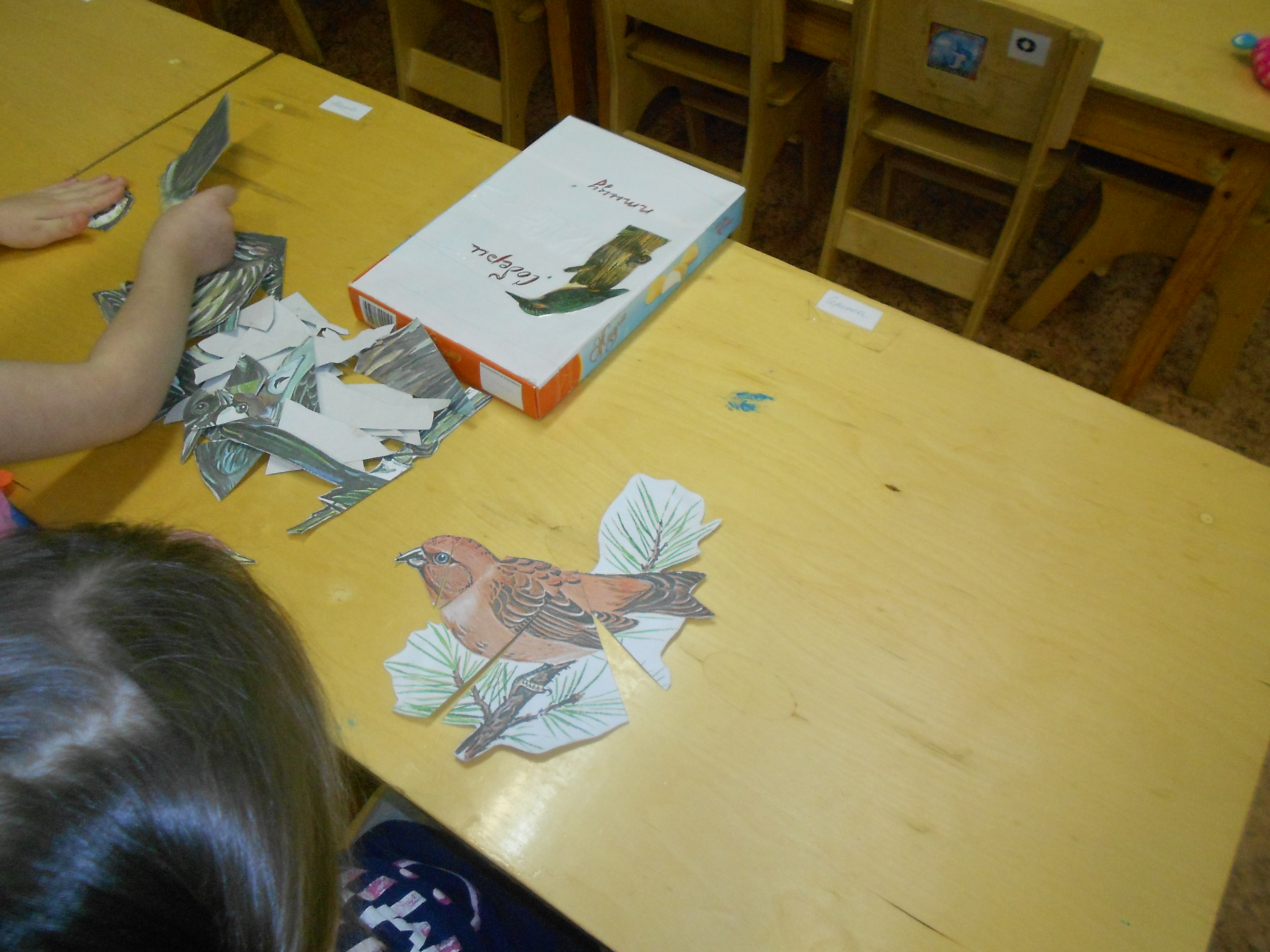 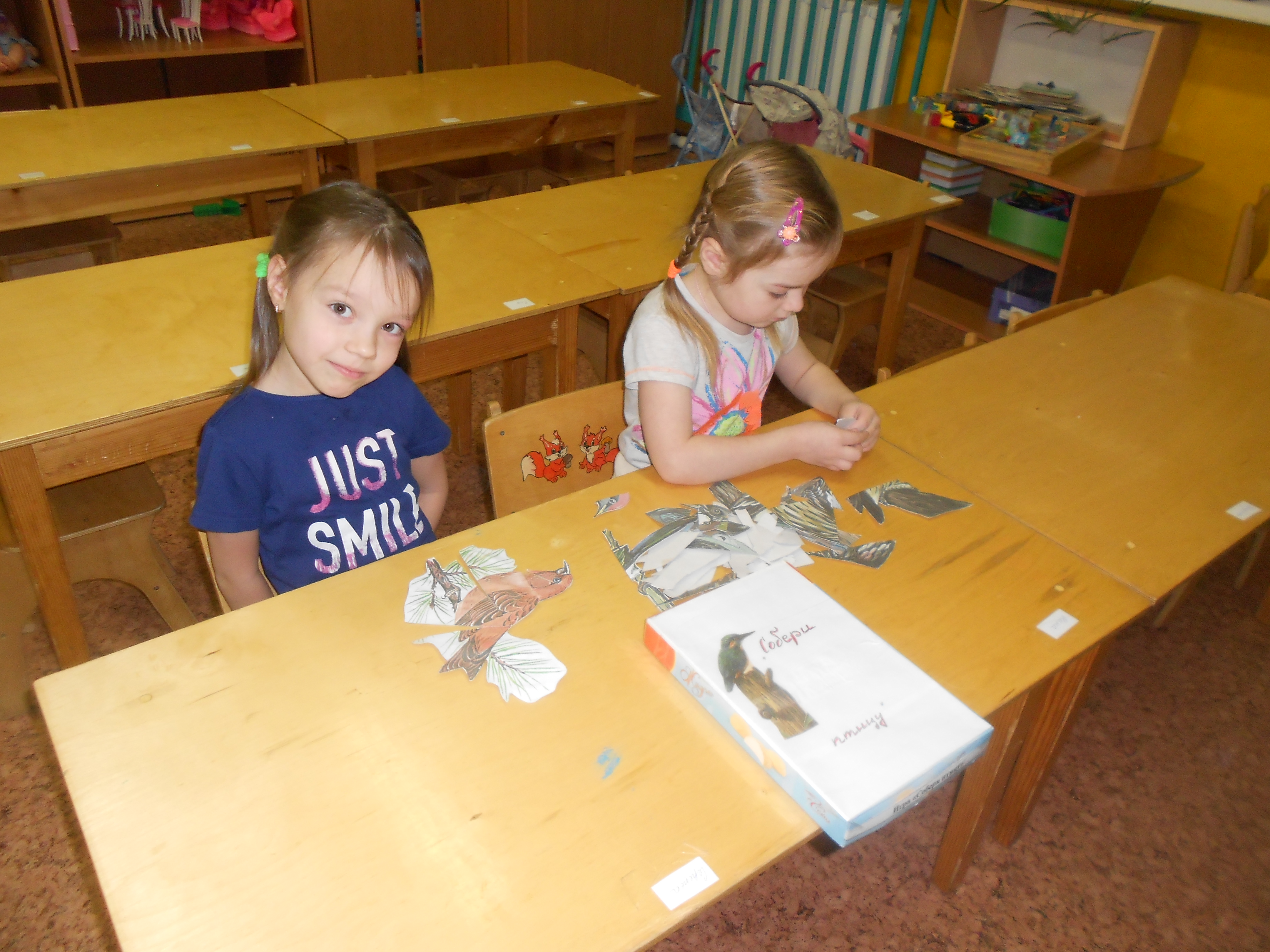 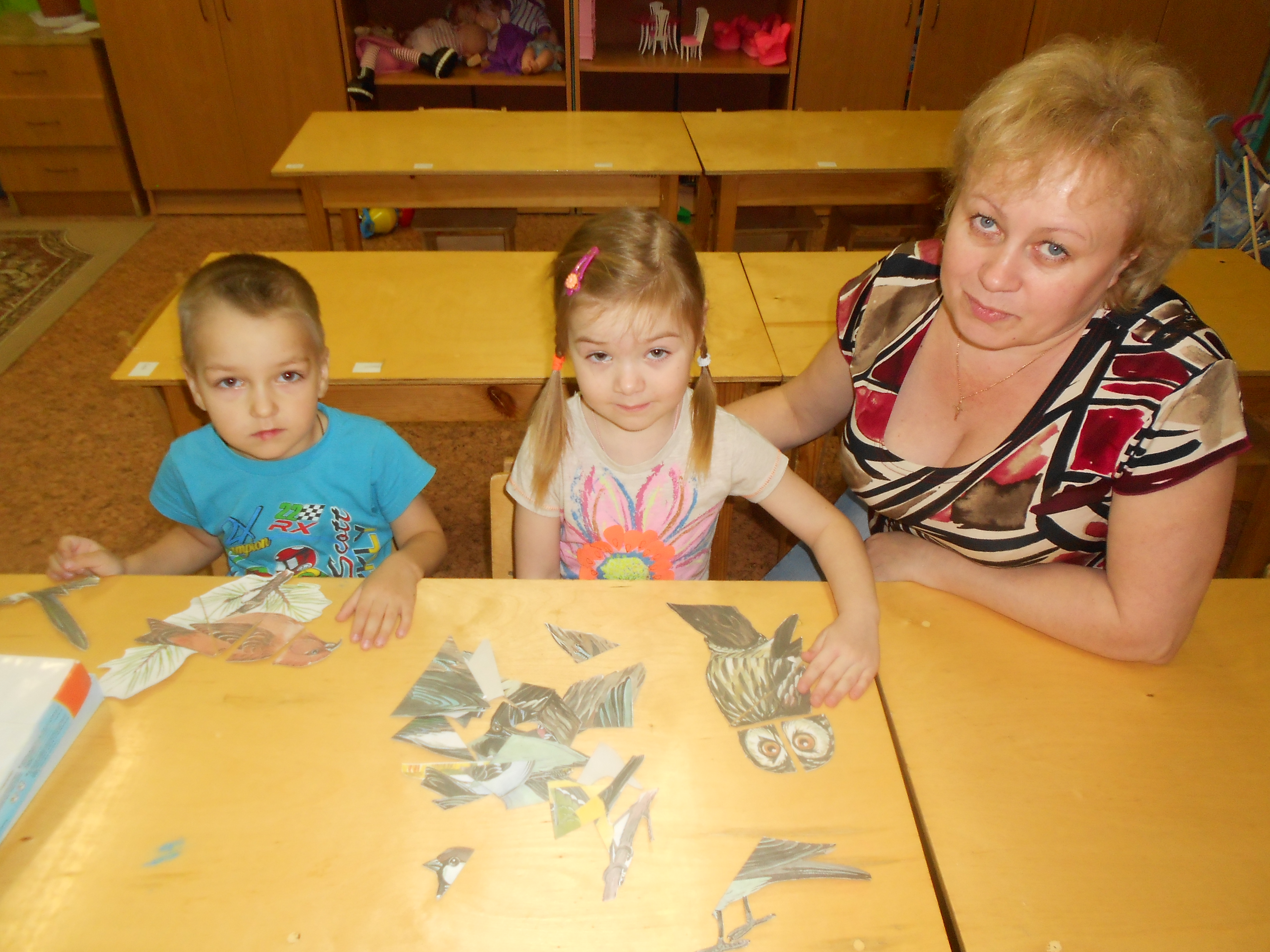 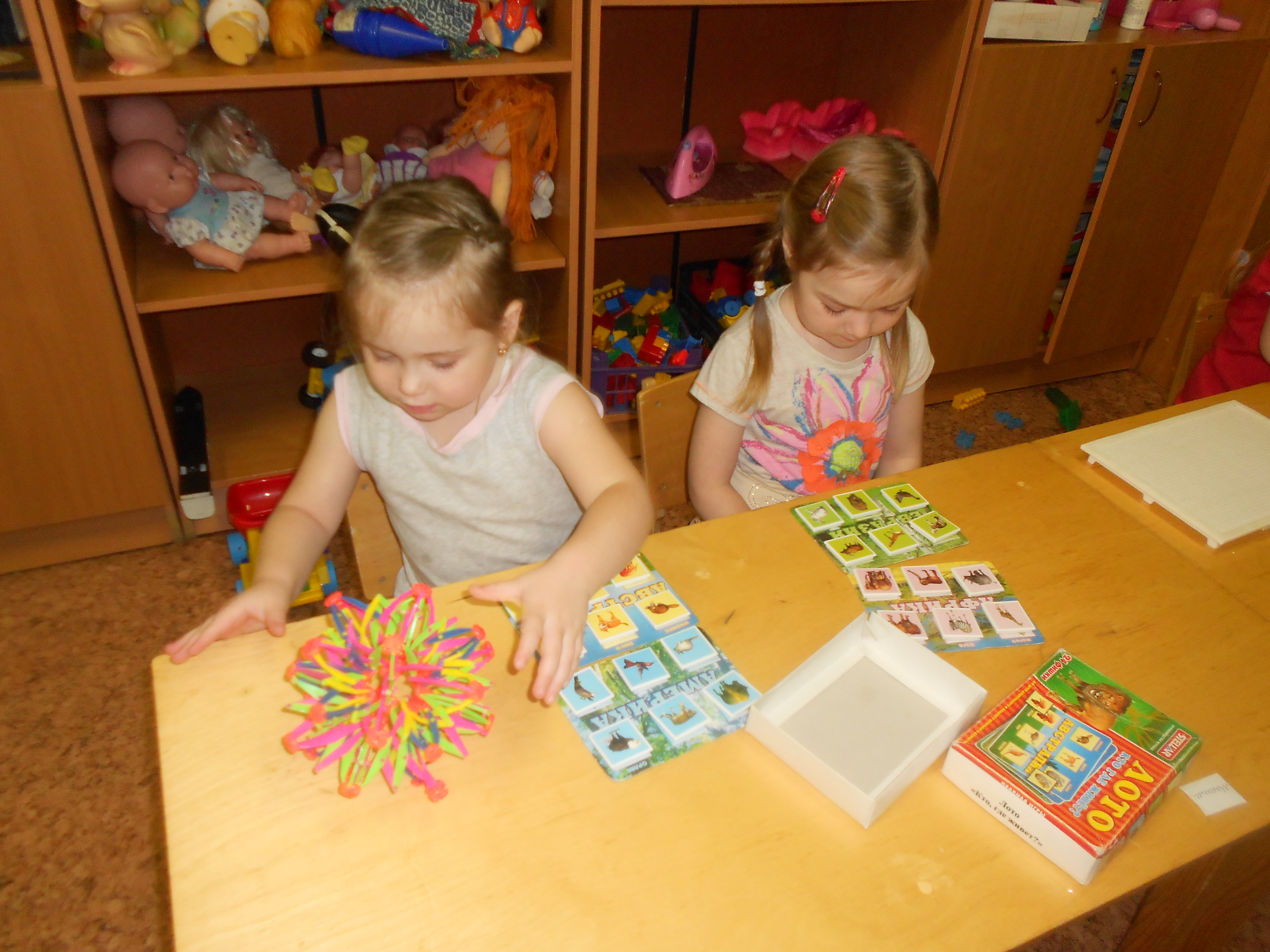 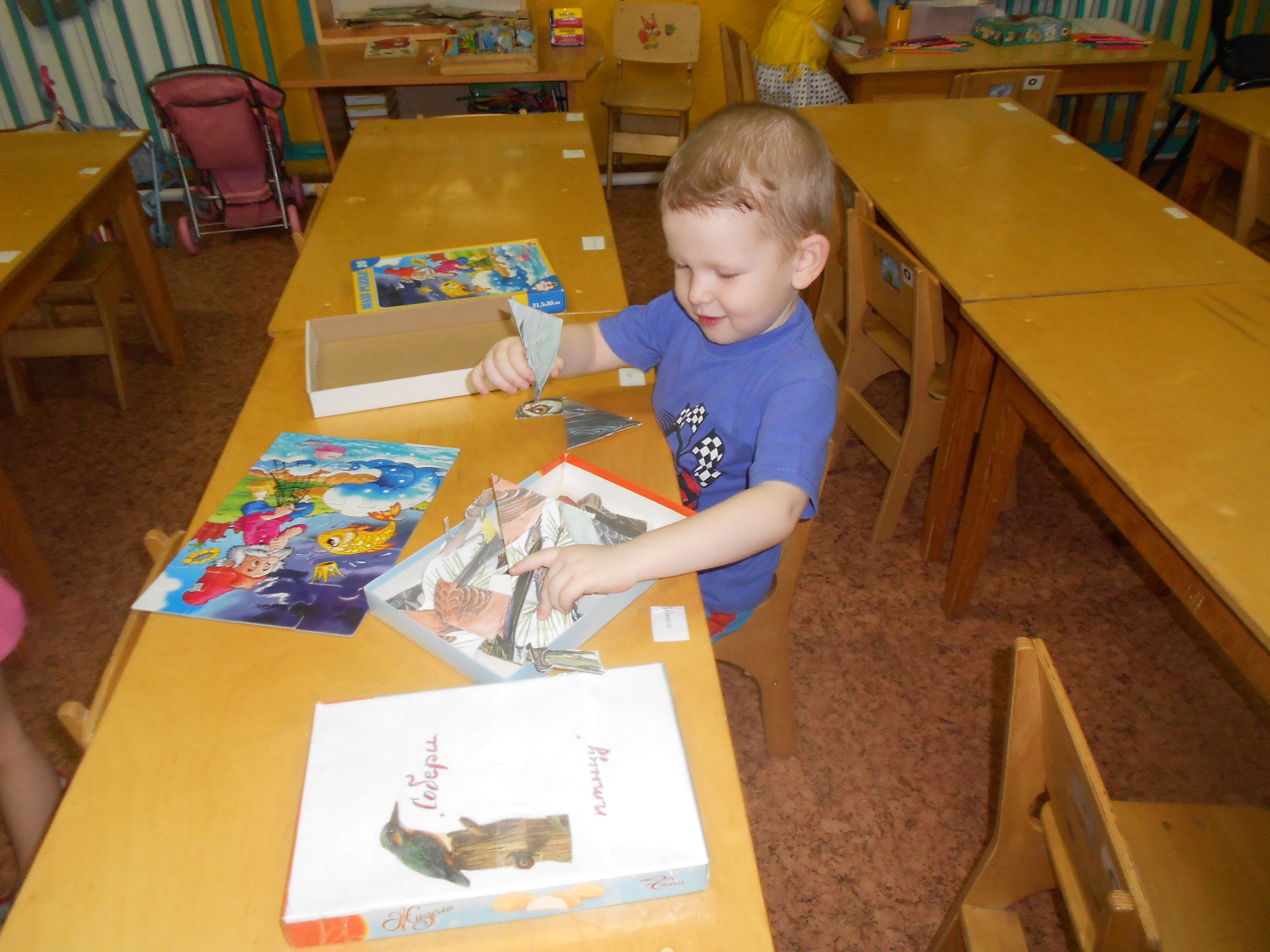 